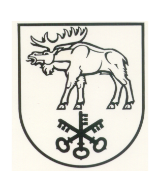 LAZDIJŲ RAJONO SAVIVALDYBĖS TARYBASPRENDIMASDĖL TURTO PERDAVIMO2015 m. lapkričio 26 d. Nr. 34-240 LazdijaiVadovaudamasi Lietuvos Respublikos vietos savivaldos įstatymo 48 straipsnio 2 ir 3 dalimis, Lietuvos Respublikos valstybės ir savivaldybių turto valdymo, naudojimo ir disponavimo juo įstatymo 12 straipsnio 1, 2 ir 4 dalimis, Lazdijų rajono savivaldybei nuosavybės teise priklausančio turto valdymo, naudojimo ir disponavimo juo patikėjimo teise tvarkos aprašo, patvirtinto Lazdijų rajono savivaldybės tarybos 2014 m. balandžio 4 d. sprendimu Nr. 5TS-1071 „Dėl Lazdijų rajono savivaldybei nuosavybės teise priklausančio turto valdymo, naudojimo ir disponavimo juo patikėjimo teise tvarkos aprašo patvirtinimo“, 5.1 ir 7.1 papunkčiais bei atsižvelgdama į Lazdijų rajono savivaldybės administracijos ir Lietuvos mokinių neformaliojo švietimo centro 2012 m. spalio 29 d. jungtinės veiklos (partnerystės) sutarties įgyvendinant projektą „Ugdymo karjerai infrastruktūros bendrajame ugdyme ir profesiniame mokyme sukūrimas ir plėtra“ Nr. R8-152/2013-05-03/15-290 3.2.5 ir 3.2.10 papunkčiais ir į Lazdijų rajono savivaldybės administracijos Švietimo, kultūros ir sporto skyriaus 2011-11-11 raštus Nr. VŠV4-69 ir Nr. VŠV4-70 „Dėl turto perdavimo“, Lazdijų rajono savivaldybės taryba  n u s p r e n d ž i a:1. Perduoti Lazdijų rajono savivaldybei nuosavybės teise priklausantį Lazdijų rajono savivaldybės administracijos patikėjimo teise valdomą ilgalaikį ir trumpalaikį materialųjį turtą, įsigytą įgyvendinant projektą „Ugdymo karjerai infrastruktūros bendrajame ugdyme ir profesiniame mokyme sukūrimas ir plėtra“, patikėjimo teise valdyti, naudoti ir disponuoti juo  Lazdijų rajono savivaldybės ugdymo įstaigoms pagal priedą.2. Įgalioti Lazdijų rajono savivaldybės administracijos direktorių pasirašyti turto priėmimo ir perdavimo aktus.3. Įpareigoti Lazdijų rajono savivaldybės ugdymo įstaigas apdrausti perduotą turtą didžiausiu turto atkuriamosios vertės draudimu nuo visų galimų rizikos atvejų visam projekto įgyvendinimo laikotarpiui. 4. Nustatyti, kad šio sprendimo priede nurodyto turto patikėtiniai negali perleisti, įkeisti ar kitokiu būdu suvaržyti daiktinių teisių į šį turtą ir privalo jį projekto vykdymo metu ir 5 metus projektui pasibaigus naudoti ugdymo procesui organizuoti ir vykdyti. Savivaldybės merasParengė  Zita KlimaitėLazdijų rajono savivaldybės tarybos2015 m. gruodžio            d.sprendimo Nr. 5TS- priedas LAZDIJŲ RAJONO SAVIVALDYBEI NUOSAVYBĖS TEISE PRIKLAUSANČIO LAZDIJŲ RAJONO SAVIVALDYBĖS ADMINISTRACIJOS PATIKĖJIMO TEISE VALDOMO ILGALAIKIO IR TRUMPALAIKIO MATERIALIOJO  TURTO , ĮSIGYTO ĮGYVENDINANT PROJEKTĄ „UGDYMO KARJERAI INFRASTRUKTŪROS BENDRAJAME UGDYME IR PROFESINIAME MOKYME SUKŪRIMAS IR PLĖTRA“, PATIKĖJIMO TEISE VALDYTI, NAUDOTI IR DISPONUOTI JUO LAZDIJŲ RAJONO SAVIVALDYBĖS UGDYMO ĮSTAIGOMS, SĄRAŠAS___________________________LAZDIJŲ RAJONO SAVIVALDYBĖS TARYBOS SPRENDIMO „DĖL TURTO PERDAVIMO“ PROJEKTO AIŠKINAMASIS RAŠTAS                                                           2015-11-18Lazdijų rajono savivaldybės tarybos sprendimo projektas „Dėl turto perdavimo“ parengtas vadovaujantis vietos savivaldos įstatymo 48 straipsnio 2 ir 3 dalimis, Lietuvos Respublikos valstybės ir savivaldybių turto valdymo, naudojimo ir disponavimo juo įstatymo 12 straipsnio 1, 2 ir 4 dalimis, Lazdijų rajono savivaldybei nuosavybės teise priklausančio turto valdymo, naudojimo ir disponavimo juo patikėjimo teise tvarkos aprašo, patvirtinto Lazdijų rajono savivaldybės tarybos 2014 m. balandžio 4 d. sprendimu Nr. 5TS-1071 „Dėl Lazdijų rajono savivaldybei nuosavybės teise priklausančio turto valdymo, naudojimo ir disponavimo juo patikėjimo teise tvarkos aprašo patvirtinimo“, 5.1 ir 7.1 papunkčiais bei atsižvelgiant į Lazdijų rajono savivaldybės administracijos ir Lietuvos mokinių neformaliojo švietimo centro 2012 m. spalio 29 d. jungtinės veiklos (partnerystės) sutarties  Nr. R8-152 (Nr. 2013-05-03/15-290) įgyvendinant projektą „Ugdymo karjerai infrastruktūros bendrajame ugdyme ir profesiniame mokyme sukūrimas ir plėtra“ 3.2.5 ir 3.2.10 papunkčiais bei į  Lazdijų rajono savivaldybės administracijos Švietimo, kultūros ir sporto skyriaus 2011-11-11 raštus Nr. VŠV4-69 ir Nr. VŠV4-70  „Dėl turto perdavimo“. Šio sprendimo projekto tikslas – perduoti Lazdijų rajono savivaldybei nuosavybės teise priklausantį ir šiuo metu Lazdijų rajono savivaldybės administracijos patikėjimo teise valdomą ilgalaikį ir trumpalaikį materialųjį turtą, įsigytą įgyvendinant projektą „Ugdymo karjerai infrastruktūros bendrajame ugdyme ir profesiniame mokyme sukūrimas ir plėtra“ Lazdijų rajono savivaldybės ugdymo įstaigoms patikėjimo teise valdyti, naudoti ir disponuoti juo pagal priedą. Lazdijų rajono savivaldybės administracija įgyvendino projektą „Ugdymo karjerai infrastruktūros bendrajame ugdyme ir profesiniame mokyme sukūrimas ir plėtra“ šiuo metu šis turtas apskaitytas Lazdijų rajono savivaldybės administracijos buhalterinėje apskaitoje. Sprendimo projekte Lazdijų rajono savivaldybės administracijos direktorius įgaliojamas pasirašyti turto priėmimo ir perdavimo aktus, ir įpareigoti Lazdijų rajono savivaldybės ugdymo įstaigas apdrausti perduotą turtą didžiausiu turto atkuriamosios vertės draudimu nuo visų galimų rizikos atvejų visam projekto įgyvendinimo laikotarpiui.  Šio sprendimo projekte nustatoma, kad šio sprendimo priede nurodyto turto patikėtiniai negali perleisti, įkeisti ar kitokiu būdu suvaržyti daiktinių teisių į turtą ir privalo perduotą turtą projekto vykdymo metu ir 5 metus projektui pasibaigus naudoti ugdymo procesui organizuoti ir vykdyti.	Perdavus šį turtą Lazdijų rajono savivaldybės ugdymo įstaigoms, jos teisės aktų nustatyta tvarka valdys, naudos ir disponuos Lazdijų rajono savivaldybei nuosavybės teise priklausančiu ilgalaikiu ir trumpalaikiu materialiuoju turtu, įsigytu įgyvendinant projektą „Ugdymo karjerai infrastruktūros bendrajame ugdyme ir profesiniame mokyme sukūrimas ir plėtra“.2	Priėmus sprendimo projektą, neigiamų pasekmių nenumatoma.  Parengtas sprendimo projektas neprieštarauja galiojantiems teisės aktams.	Priėmus teikiamą sprendimo projektą, pakeisti ar panaikinti kitų teisės aktų nereikės. 	Dėl sprendimo projekto pastabų ir pasiūlymų negauta.	Sprendimo projektą parengė Lazdijų rajono savivaldybės administracijos Ekonomikos skyriaus vyresn. ekonomistė Zita Klimaitė. Ekonomikos skyriaus vyresn. ekonomistė					Zita KlimaitėEil.Nr.Įstaigos pavadinimasTurto pavadinimasInventorinis Nr.KiekisVieneto įsigijimo savikaina EurBendra įsigijimo savikaina EurNusidėvėjimas EurLikutinė vertė EurIlgalaikis turtasIlgalaikis turtasIlgalaikis turtasIlgalaikis turtasIlgalaikis turtasIlgalaikis turtasIlgalaikis turtasIlgalaikis turtasIlgalaikis turtas1.Lazdijų Motiejaus Gustaičio gimnazijaNešiojamasis kompiuteris „HP ProBook 655 G“CA-000012551656,02656,02120,23535,791.Lazdijų Motiejaus Gustaičio gimnazijaNešiojamasis kompiuteris „HP ProBook 655 G1“CA-000013191839,30839,30153,89685,411.Lazdijų Motiejaus Gustaičio gimnazijaMokinių kompiuterio saugojimo ir baterijų įkrovimo įrenginys „Tablet PC charging station MLTabCart“CA-0000134811447,671447,67265,431182,241.Lazdijų Motiejaus Gustaičio gimnazijaMokinio planšetinis kompiuteris „SAMSUNG Galaxy Tab Pro 10.1 Wi-Fi (Sm-T520)“CA-00001320 – CA-0000134728376,3810538,641931,168607,482.Lazdijų r. Veisiejų Sigito Gedos gimnazijaNešiojamasis kompiuteris „HP ProBook 655 G“CA-000012561656,02656,02120,23535,793. Lazdijų r. Seirijų Antano Žmuidzinavičiaus gimnazijaNešiojamasis kompiuteris „HP ProBook 655 G“CA-000013671656,02656,02120,23535,794. Lazdijų r. Aštriosios Kirsnos mokykla (Lazdijų r. Aštriosios Kirsnos mokyklai perduodamas ir Lazdijų r. Būdviečio mokyklos kompiuteris)Nešiojamasis kompiuteris „HP ProBook 655 G“CA-00001258CA-000012592656,021312,04240,461071,585.Lazdijų r. Kapčiamiesčio Emilijos Pliaterytės mokykla Nešiojamasis kompiuteris „HP ProBook 655 G“CA-000012601656,02656,02120,23535,796.Lazdijų r. Krosnos mokyklaNešiojamasis kompiuteris „HP ProBook 655 G“CA-000012611656,02656,02120,23535,797. Lazdijų r. Kučiūnų mokyklaNešiojamasis kompiuteris „HP ProBook 655 G“CA-000012621656,02656,02120,23535,798.Lazdijų r. Stebulių mokyklaNešiojamasis kompiuteris „HP ProBook 655 G“CA-000012631656,02656,02120,23535,799. Lazdijų r. Šeštokų mokyklaNešiojamasis kompiuteris „HP ProBook 655 G“CA-000012641656,02656,02120,23535,7910.Lazdijų r. Šventežerio mokyklaNešiojamasis kompiuteris „HP ProBook 655 G“CA-000012651656,02656,02120,23535,79Iš viso:Iš viso:Iš viso:42-20041,833673,0116368,82Trumpalaikis turtasTrumpalaikis turtasTrumpalaikis turtasTrumpalaikis turtasTrumpalaikis turtasTrumpalaikis turtasTrumpalaikis turtasTrumpalaikis turtasTrumpalaikis turtas1.Lazdijų Motiejaus Gustaičio gimnazijaBevielio ryšio maršrutizatorius „Cisco RV220W“1252,67252,67Iš viso :Iš viso :Iš viso :1-252,67--